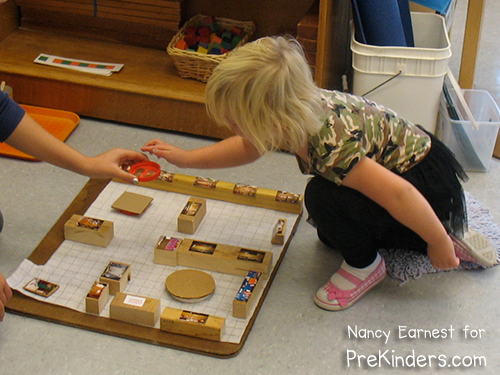 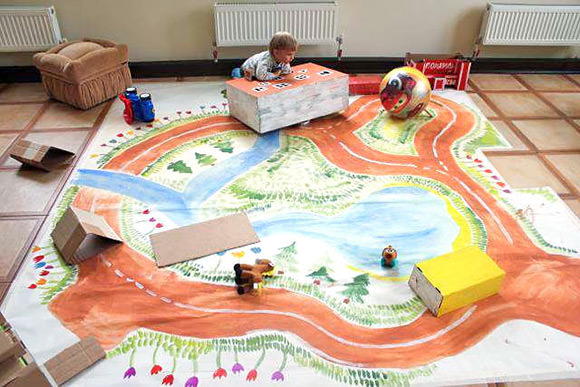 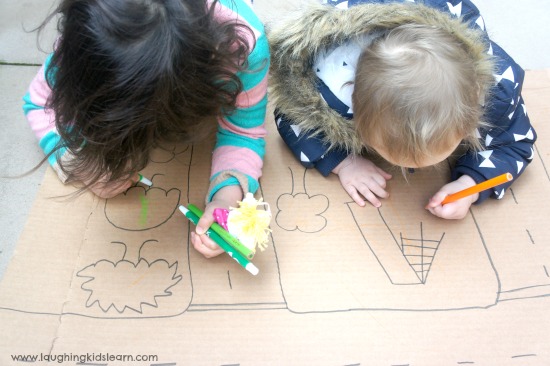 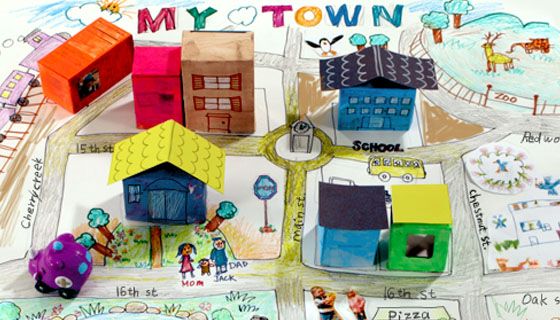 Reading ChallengeThis week, take a photo of you reading in an unusual place. It could be anywhere!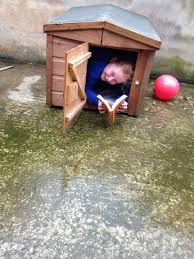 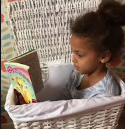 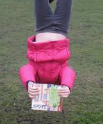 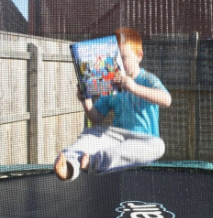 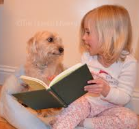 Play ChallengeCreate a map (in any way you like) when you are playing. It could be for your vehicles to travel along, or a map to show your teddies how to reach their picnic. It could even be a train track that you have made.Have a look below for some ideas…